Namensschilder – Höhe: 34 mm, Breite: 81 mm
Eingabe für Name, Lichtschaltfunktion, etc.

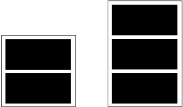 Günter JacobKOCH AGT. + M. SchneiderFam. H. MüllerN. BollerManuela HolensteinDaniel Schneider
Lukas GrossDaniela Raschle
Pius AltwegFabian + Nina
RehscheWegmannFotostudio ERBE. Egli, P. Marty
S. Zehnder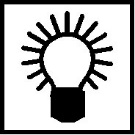 